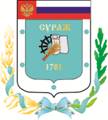 Контрольно-счетная палата Суражского муниципального района243 500, Брянская область, г. Сураж, ул. Ленина, 40  Тел. (48330) 2-11-45, E-mail:c.palata@yandex.ruЗаключениеКонтрольно-счетной палаты Суражского муниципального района по результатам проведения внешней проверки годового отчета «Об исполнении бюджета Дубровского сельского поселения Суражского муниципального района Брянской области за 2021 год»28 апреля 2022 года                                                                                 г. СуражОснование для проведения внешней проверки: пункт 4 статьи 264.4 Бюджетного кодекса Российской Федерации, пункт 1.3.2 плана работы Контрольно-счетной палаты Суражского муниципального района на 2022 год, утвержденного Приказом Контрольно-счетной палаты Суражского муниципального района от 27 декабря 2021 года № 3 Положением «О Контрольно-счетной палате», принятым согласно решения Суражского районного Совета народных депутатов № 143 от 26.11.2021г., приказ № 4 от 28.03.2022 года о проведении экспертно-аналитического мероприятия. Предмет внешней проверки: годовой отчет об исполнении бюджета Дубровского сельского поселения Суражского района, бюджетная отчетность главного администратора средств местного бюджета и иные документы, содержащие информацию об исполнении бюджета указанного муниципального образования за 2021 год. Объект внешней проверки: Дубровская администрация Дубровского сельского поселения Суражского муниципального района Брянской области. Заключение по результатам внешней проверки годового отчета об исполнении бюджета Дубровского сельского поселения Суражского муниципального района Брянской области за 2021 год подготовлено Контрольно-Счетной палатой Суражского муниципального района в соответствии с требованиями статьи 264.4 Бюджетного кодекса Российской Федерации, пункта 3 части 2 статьи 9 Федерального закона от 07.02.2011 г. № 6-ФЗ «Об общих принципах организации и деятельности контрольно-счетных органов субъектов Российской Федерации и муниципальных образований», на основании данных внешней проверки годовой бюджетной отчётности за 2021 год. Годовая бюджетная отчётность представлена в Контрольно-счетную палату в срок, установленный частью 3 статьи 264.4. Бюджетного кодекса Российской Федерации.Одновременно с годовым отчетом об исполнении бюджета были представлены:- проект Решения Дубровского сельского Совета народных депутатов «Об утверждении  отчёта  об   исполнении бюджета Дубровского сельского поселения Суражского муниципального района брянской области за 2021 год»;- пояснительная записка;- отчет об использовании средств  резервного фонда поселения;- оценка эффективности реализации программ поселения.Оценить основные показатели бюджетной отчетности.Первоначально бюджет поселения на 2021 год был утвержден решением Дубровского сельского Совета народных депутатов от 28 декабря 2020 года № 76 «О бюджете Дубровского сельского поселения Суражского муниципального района брянской области на 2021 год и плановый период 2022-2023 годов»:- по доходам в сумме 2380,8 тыс. рублей;- по расходам в сумме 2380,8 тыс. рублей;- дефицит местного бюджета в сумме 0,0 тыс. рублей. В процессе исполнения бюджета в порядке законодательной инициативы 3 раза вносились изменения и дополнения в решение о бюджете (решениями Дубровского сельского Совета народных депутатов от 02.03.2021 года № 83/1, от 20.04.2021 года № 85, от  30.12.2021 года № 100). Соответствие  принципу открытости,  определенному  Бюджетным  кодексом  Российской  Федерации (статья 36), обеспечено  официальное  опубликование  в  Сборнике муниципальных-правовых актов Дубровского сельского поселения всех изменений бюджета.С учетом внесенных изменений основные характеристики бюджета утверждены в следующих объемах:- объем доходов составил – 2970,2 тыс. рублей и  увеличился на 589,4 тыс. рублей, или 24,7% от первоначально утвержденного объема доходов. - объем расходов составил 3021,5 тыс. рублей и увеличился на 640,7 тыс. рублей (на 26,9%) от первоначально утвержденного объема расходов.   дефицит бюджета составил 51,3 тыс. рублей и увеличился на 51,3 тыс. рублей, или 100,0% от первоначально утвержденного. Исполнение бюджета осуществлялось на основании положений Налогового и Бюджетного кодексов РФ, Федерального закона от 06.10.2003 г. № 131-ФЗ «Об общих принципах организации местного самоуправления в Российской Федерации», Положения о бюджетном процессе и иных нормативных правовых актов Дубровского сельского поселения, регулирующих бюджетные отношения.Организация исполнения бюджета и подготовка отчета об его исполнении возложена на Дубровскую сельскую администрацию. Лицевые счета участнику бюджетного процесса в рамках их бюджетных полномочий открыты в отделе №24 Управления Федерального казначейства по Брянской области, что соответствует нормам статьи 220.1 Бюджетного кодекса Российской Федерации. В соответствии с требованиями статьи 217 и статьи 217.1 Бюджетного кодекса Российской Федерации исполнение бюджета поселения осуществлялось на основе сводной бюджетной росписи и кассового плана.Бюджетные полномочия главного распорядителя бюджетных средств, главного администратора доходов бюджета, главного администратора источников финансирования дефицита бюджета, получателя средств бюджета поселения осуществлялось Дубровской сельской администрацией (893) в соответствии с бюджетным законодательством. Бюджет Дубровского сельского поселения за 2021 год исполнен по доходам в объеме 2970,5 тыс. рублей, или на 100,0% к уточненному годовому плану, по расходам – 3021,5 тыс. рублей, или на 100,0% к уточненному годовому плану, с дефицитом в сумме  51,0 тыс. рублей.  (тыс. руб.)В 2021 году объем доходов ниже уровня 2020 года на 49,6 тыс. рублей, или 1,6%, объем расходов ниже на 92,6 тыс. рублей, или на 3,0%.  Анализ исполнения доходной части бюджета.Исполнение доходной части бюджета сложилось в объеме 2970,5 тыс. рублей, или 100% к плановым показателям.  Объем доходов отчетного года  на 49,6 тыс. рублей выше (1,6%), чем в  2020 году. Исполнение доходной части бюджета поселения представлено в таблице: (тыс. руб.)В 2021 году объем собственных доходов составил 2220,5 тыс. рублей, или 100,0% к уточненному годовому плану, при этом ниже уровня 2020 года на 149,9 тыс. рублей, или на 6,3%. В общем объеме доходов бюджета поселения удельный вес поступлений по группе «Налоговые и неналоговые доходы»  составляет 74,8%,  в  том  числе  налоговые  доходы 68,6%, «Неналоговые доходы» - 6,1%.  «Безвозмездные поступления» имеют удельный вес 25,2%. Наибольший удельный вес в группе налоговых доходов занимает земельный налог -  66,9%, в группе неналоговых доходов доходы от сдачи в аренду имущества, находящегося в оперативном управлении – 64,5%, в группе безвозмездных поступлений - дотации 87,9%.По всем источникам доходов исполнение сложилось 100% и выше к утвержденным плановым показателям.Объем поступивших налоговых доходов составил 2038,2 тыс. рублей, 100% от плана. Исполнение отчетного года ниже уровня прошлого года на 112,8 тыс. рублей, или на 5,2%.Основным налогом, которым обеспечено формирование собственных доходов муниципального образования явился земельный налог– 1363,4 тыс. рублей, 100% к плану и на 20,3% ниже,  чем в 2020 году. Удельный вес составил 66,9% от общего объема налоговых поступлений. Поступление налога на доходы физических лиц в 2021 году по сравнению с 2020 годом снизилось на 9,0 тыс. рублей, или 8,5%.  Исполнение составило 97,2 тыс. рублей. Удельный вес от общего объема налоговых платежей – 4,8%.Поступление налога на имущество физических лиц в отчетном году по сравнению с прошлым годом увеличилось на 74,4%, или на 245,5 тыс. рублей и составило 575,6 тыс. рублей. Удельный вес от общего объема налоговых платежей – 28,2%.Поступление единого сельскохозяйственного налога в отчетном году по сравнению с прошлым годом уменьшилось на 39,4%, или на 1,3 тыс. рублей и составило 2,0 тыс. рублей. Удельный вес от общего объема налоговых платежей – 0,1%.Объем поступивших неналоговых доходов бюджета в 2021 году составил 182,3 тыс. рублей, что ниже уровня 2020 года на 37,1 тыс. рублей (16,9%). Удельный вес в группе собственных доходов 6,1%.  Доходы от сдачи в аренду имущества составили 182,3 тыс. рублей. Занимают наибольший удельный вес в группе неналоговых доходов – 100,0%Из бюджетов других уровней в 2021 году поступило финансовой помощи муниципальному образованию в объеме 749,9 тыс. рублей, или 100,0% к плановым показателям, что на 100,3 тыс. рублей выше уровня 2020 года, или на 15,3%.Дотации получены в сумме 659,0 тыс. рублей, или 87,9% общего объема безвозмездных поступлений, 100,0% к плановым показателям, и выше уровня 2020  года на 242,0 тыс. рублей (на 58,0%).Объем полученных субвенций составил 90,9 тыс. рублей, или 12,1 % общего объема финансовой помощи, что выше уровня 2020 года на 2,0 тыс. рублей, или 2,2%.Анализ исполнения расходной части бюджета.В общем объеме расходов бюджета поселения за 2021 год наибольший удельный вес в структуре расходов заняли расходы по разделу «Общегосударственные вопросы» - 68,2%. Наименьший удельный вес заняли расходы по разделу 10 «Социальная политика» - 1,3%. (тыс.руб.)Как видно из таблицы в отчетном году исполнение производилось по 5 разделам. В сравнении с предыдущим годом наблюдается увеличение удельного веса по разделу «Общегосударственные вопросы» на 6,5 процентных пункта, по разделу «Национальная безопасность и правоохранительная деятельность» на 0,7 процентных пункта. Снижение сложилось по разделу 05 «Жилищно-коммунальное хозяйство» на 7,4 процентных пункта, а вот по разделу 04 «Национальная экономика» исполнение отсутствует. Расходная часть бюджета поселения за 2021 год исполнена в сумме 3021,5 тыс. рублей, или 100,0 % плановых назначений. Анализ исполнения расходной части бюджета сельского поселения в разрезе разделов, подразделов классификации расходов представлен в таблице. (тыс.руб.)По разделу 01 «Общегосударственные вопросы» исполнение составило 2061,9 тыс. рублей, что составляет 100 % к плану, и выше уровня 2020 года на 139,6 тыс. рублей, или на 7,3%. Удельный вес расходов по данному разделу составил 68,2% в структуре расходов бюджета. Расходование средств осуществлялось по подразделам:- по подразделу 01 04 «Функционирование Правительства РФ, высших  исполнительных органов государственной власти субъектов РФ, местных администраций» исполнение составило 1513,6 тыс. рублей, или 100,0% от плана, что выше уровня 2020 года на 131,9 тыс. рублей, или 9,5%. Расходы исполнены на обеспечение деятельности аппарата администрации поселения:- Расходы на оплату труда с начислениями главы сельской администрации – 502,4 тыс. рублей и работников сельской администрации в сумме 816,6 тыс. рублей;- приобретение товаров, работ и услуг  в сумме 180,8 тыс. рублей;- прочие расходы в сумме 13,7 тыс. рублей;- по подразделу 01 06 «Обеспечение деятельности финансовых, налоговых и таможенных органов и органов финансового (финансово-бюджетного) надзора» исполнение в сумме 0,5 тыс. рублей, что составляет 100% от плана. Расходы исполнены на осуществление передаваемых полномочий по осуществлению внешнего муниципального финансового контроля в сумме 0,5 тыс. рублей - по подразделу 01 07 «Обеспечение проведения выборов и референдумов» По подразделу 01 13 «Другие общегосударственные вопросы» исполнение составило 547,8 тыс. рублей, или 100,0% к плану, что выше уровня 2020 года на 7,7 тыс. рублей, или 1,4%. Расходы исполнены на содержание Домов культуры и библиотек поселения, прочие расходы поселения.По разделу функциональной классификации 02 «Национальная оборона» исполнены расходы в объеме утвержденных ассигнований на функционирование специалиста по первичному воинскому учету в сумме 90,9 тыс. рублей по подразделу 02 03 «Мобилизационная и вневойсковая подготовка». Указанные расходы имеют удельный вес 3,0% в структуре расходов бюджета поселения. По сравнению с 2020 годом  расходы по данному разделу увеличились на 2,0 тыс. рублей, или  2,2%.По разделу 03 «Национальная безопасность и правоохранительная деятельность» исполнены расходы в объеме утвержденных ассигнований в сумме 548,7 тыс. рублей. Средства использованы на содержание пожарной команды по обеспечению пожарной безопасности. Указанные расходы исполнены по подразделу 03 10 «Обеспечение пожарной безопасности» и имеют удельный вес 18,2% в структуре расходов бюджета поселения. По сравнению с 2020 годом  расходы по данному разделу увеличились на 4,9 тыс. рублей, или 0,9%.По разделу 04 «Национальная экономика» расходование средств не осуществлялось. Расходы отражены по подразделу 0412 «Другие вопросы в области национальной экономики» на осуществление межевания земельных участков.В области  раздела 05 «Жилищно-коммунального хозяйства» бюджетом муниципального образования расходы исполнены по подразделу 05 03 «Благоустройство» в сумме 281,4 тыс. рублей, что составило 100,0% к плановым назначениям. Средства использованы на:- уличное освещение в сумме 137,3 тыс. рублей;- организация и содержание мест захоронения в сумме 85,4 тыс. рублей;- благоустройство территории поселения  в сумме 58,6 тыс. рублей;Удельный вес расходов раздела составил 9,3%. По сравнению с 2020 годом  расходы по данному разделу снизились на 239,2 тыс. рублей, или в 1,9 раза.По разделу  10 00 «Социальная политика» исполнение составило 38,4 тыс. рублей или 100,0% от плана, удельный вес в общей сумме расходов бюджета составил 1,3 %. Исполнение за 2020 года по данному разделу соответствует уровню прошлого года. Расходование средств производилось по подразделам:10 01 «Пенсионное обеспечение» в сумме 38,4 тыс. рублей. Данные расходы предусмотрены на ежемесячную доплату к пенсии муниципальным служащим;10 03 «Социальное обеспечение населения» в сумме 0,0 тыс. рублей.10 06 «Другие вопросы в области социальной политики» в сумме 0,0 тыс. рублей. Анализ исполнения бюджета поселения в разрезе классификации операций сектора государственного управления представлен в таблице. (тыс.руб.)Анализ исполнения бюджета в разрезе экономических статей расходов выявил следующее. Расходы на заработную плату с начислениями 
(статьи 211, 212, 213) составили  1953,2  тыс. рублей, или 64,6% от общих расходов бюджета. Расходы на заработную плату с начислениями в 2021 году увеличились на 160,2 тыс. рублей, или на 8,9% по сравнению с 2020 годом. Расходы на оплату работ, услуг в 2021 году составили 680,7 тыс. рублей, или 22,5% от общих расходов бюджета. Расходы по данной статье в 2021 году  на 349,9 тыс. рублей, или на 34,0% ниже уровня 2020 года. Расходы на увеличение стоимости материальных запасов составили 335,1тыс. рублей, или 11,1% от общих расходов бюджета, увеличившись на 97,3 тыс. рублей, или на 40,9% в сравнении с прошлым годом. Основные средства не приобретались.При анализе расходов бюджета поселения установлено, что в течении отчетного года производилась оплата пеней по налогам и взносам и штрафов в количестве 4 случаев на сумму 8,2 тыс. рублей.   При оценке исполнения бюджета Дубровского сельского поселения за 2021 год нарушен принцип результативности и эффективности использования бюджетных средств (ст. 34 БК РФ) выразившейся в оплате из бюджета поселения пеней и штрафов на общую сумму 8,2 тыс. рублей (4 случаев).  Анализ источников финансирования дефицита бюджетаПервоначально бюджет поселения на 2021 год был утвержден решением Дубровского сельского Совета народных депутатов от 28 декабря 2020 года № 76 «О бюджете Дубровского сельского поселения Суражского муниципального района брянской области на 2021 год и плановый период 2022-2023 годов» бездефицитным.В процессе изменений и дополнений в решение о бюджете (решениями Дубровского сельского Совета народных депутатов от 02.03.2021 года № 83/1, от 20.04.2021 года № 85, от  30.12.2021 года № 100) дефицит бюджета утверждён в сумме 51,3 тыс. рублей, при этом утверждены источники финансирования дефицита бюджета - остатки на едином счете бюджета. Бюджет Дубровского сельского поселения за 2021 год исполнен с дефицитом в сумме 51,0 тыс. рублей. По состоянию на 01.01.2021 года остаток средств на счете бюджета составил 143,0 тыс. рублей, снизившись за отчетный период на 51,3 тыс. рублей. На 01.01.2022 года остаток на счете составил 91,9 тыс. рублей.Параметры установленные ст. 92.1 Бюджетного кодекса РФ соблюдены.Анализ использования средств резервного фондаВ соответствии со статьей 81 Бюджетного кодекса Российской Федерации, Решением Дубровского сельского Совета народных депутатов от 28 декабря 2020 года № 76 «О бюджете Дубровского сельского поселения Суражского муниципального района брянской области на 2021 год и плановый период 2022-2023 годов»  резервный фонд поселения заложен в сумме 5,0 тыс. рублей) - требование п. 3 ст. 81 Бюджетного кодекса РФ соблюдено.  Но согласно изменениям внесенным в бюджет решениями Дубровского сельского Совета народных депутатов установлен размер резервного фонда в сумме 0,0 тыс. рублей. Исполнение программной части бюджетаВ соответствии с уточненным бюджетом Дубровского сельского поселения на 2020 год общий объем бюджетных ассигнований на реализацию 3-х муниципальных программ утвержден в сумме 3021,0 тыс. рублей, что составляет 99,9% от общего объема расходов бюджета поселения (3021,5 тыс. рублей).(тыс. рублей)Исполнение муниципальных программ в отчетном году составило 3021,0 тыс. рублей, или 100% к уточненным назначениям. По сравнению с 2020 годом расходы на программные мероприятия увеличились на 92,6 тыс. рублей, или на 3,0%.В соответствии со  ст. 179 Бюджетного кодекса РФ одновременно с отчетом об исполнении бюджета поселения  представлена «Оценка эффективности реализации программ Дубровского сельского поселения». Анализ сделан согласно  годового отчета о ходе реализации муниципальных программ поселения.Непрограммные мероприятия составили 0,5 тыс. рублей.Состояние дебиторской и кредиторской задолженности Согласно  данным представленным в составе отчетности  (ф. 0503169):            Дебиторская задолженность по состоянию на 01.01.2021 года составила 613,9 тыс. рублей, в течение отчетного периода задолженность уменьшилась на 219,7 тыс. рублей и на конец отчетного периода составила 394,2 тыс. рублей, в том числе просроченная – 233,8 тыс. рублей, долгосрочная – 160,5 тыс. рублей. Задолженность сложилась по счетам:1 205 11 «Расчеты с плательщиками налоговых доходов» – 233,8 тыс. рублей;1 205 21 «Расчеты по доходам от операционной аренды» – 30,9 тыс. рублей.1 205 23 «Расчеты по доходам от платежей при пользовании природными ресурсами» – 129,6 тыс. рублейКредиторская задолженность на 01.01.2021 года сложилась по счету 1 205 11 «Расчеты с плательщиками налоговых доходов» в сумме 1069,2 тыс. рублей, в течение отчетного периода увеличилась 
на 135,3 тыс. рублей и по состоянию на 01.01.2022 года составила 933,9 тыс. рублей. Просроченная кредиторская задолженность отсутствует.Кредиторской задолженности по расходным обязательствам поселения не имеется.Показатели дебиторской и кредиторской задолженность отчетного года, указанные в ф. 0503169 «Сведения о дебиторской, кредиторской задолженности» соответствуют аналогичным показателям, указанным в ф. 0503130 «Баланса».Согласно отчету о бюджетных обязательствах (ф. 0503128) бюджетные и денежные обязательства приняты в пределах утвержденных лимитов бюджетных обязательств в объеме 3021,5 тыс. рублей. Исполнение денежных обязательств за текущий период составило 3021,5 тыс. рублей, или 100,0 % принятых денежных обязательств.При анализе заполнения ф. 0503128 установлено  нарушение пункта 72.1. Инструкции 191н – не заполнен раздел 3 "Обязательства финансовых годов, следующих за текущим (отчетным) финансовым годом".Анализ движения нефинансовых активов Наличие основных средств по балансу подтверждается «Сведения о движении нефинансовых активов» (ф. 0503168).По данным формы 0503168 «Сведения о движении нефинансовых активов» (за исключением имущества казны) нефинансовые активы Дубровской сельской администрации включают в себя стоимость основных средств и материальных запасов.Стоимость основных средств на начало 2021 года составляла  13809,7 тыс. рублей. В течении отчетного года движения основных средств не было.Остаток основных средств на конец отчетного периода составил – 13809,7 тыс. рублей. Сумма начисленной амортизации за отчетный год по основным средствам составила 0,0 тыс. рублей. Всего амортизация основных средств составляет на конец года 13809,7 тыс. рублей. Остаточной стоимости основных средств не имеется.Материальные запасы на начало 2021 года составляли 0,0 тыс. рублей. Поступило материальных запасов за отчетный период в сумме 335,1 тыс. рублей, выбыло – 335,1 тыс. рублей. Остаток материальных запасов на конец отчетного периода составил 0,0 тыс. рублей. На начало 2021 года в составе имущества казны значились нефинансовые активы остаточной стоимостью 2211,4 тыс. рублей, включающие движимое и недвижимое имущество. На конец отчетного периода остаточная стоимость не изменилась. Годовая инвентаризация материальных ценностей, основных средств, активов за 2021 год (таб. 6 согласно формы 0503160) проведена и расхождений не установлено.Анализ остатка денежных средств на счетахСогласно формы 0503178 «Сведения об остатках денежных средств на счетах получателя бюджетных средств» остаток средств на едином счете в органе Федерального казначейства по состоянию на 01.01.2021 года остаток средств на счете бюджета составил 143,0 тыс. рублей, снизившись за отчетный период на 51,3 тыс. рублей. На 01.01.2022 года остаток на счете составил 91,9 тыс. рублей.                    Анализ и оценка форм бюджетной отчетностиВ соответствии с требованиями, установленными статьей 264.4 Бюджетного кодекса Российской Федерации проведена внешняя проверка бюджетной отчётности в отношении 1  главного администратора доходов бюджета - органа государственной власти Российской Федерации, главного распорядителя средств бюджета поселения представившего указанную отчётность.       Годовая бюджетная отчетность за 2021 год в Контрольно-счетную палату Суражского муниципального района представлена без нарушений установленного срока.      В соответствии с п. 9 инструкции № 191н бюджетная отчетность составлена с нарастающим итогом с начала года в рублях с точностью до второго десятичного знака после запятой.           Представленная к внешней проверке в Контрольно-счетную палату бухгалтерская отчетность за 2021 год в целом соответствуют перечню и формам, установленным Инструкцией о порядке составления и представления годовой, квартальной и месячной отчетности об исполнении бюджетов бюджетной системы Российской Федерации, утвержденной приказом Министерства финансов РФ от 28.12.2010 № 191н. В рамках проведенной внешней проверки годовой отчетности об исполнении бюджета Дубровского сельского поселения за 2020 год проанализирована полнота и правильность заполнения форм бюджетной отчетности, по итогам которой установлено, что отдельные формы бухгалтерской отчетности заполнены с нарушением требований Инструкции о порядке составления и представления годовой, квартальной и месячной отчетности об исполнении бюджетов бюджетной системы Российской Федерации, утвержденной приказом Минфина России от 28.12.2010 № 191н (далее – Инструкция № 191н), а именно:- в нарушение пункта 72.1. Инструкции 191н в ф. 0503128 «Отчет о принятых обязательствах» не заполнен раздел 3 "Обязательства финансовых годов, следующих за текущим (отчетным) финансовым годом".В ходе проверки  кассовых расходов и плановых назначений  превышений  кассовых расходов  над  плановыми назначениями  не установлено.В ходе проверки «Баланса главного распорядителя, распорядителя, получателя  бюджетных средств, главного администратора, администратора источников финансирования дефицита бюджета, главного администратора, администратора доходов бюджета» (форма 0503130)  - замечаний нет. Представленная для внешней проверки годовая бухгалтерская отчётность главного администратора достоверно отражает его финансовое положение на 01.01.2021 года и финансовые результаты его деятельности за 2021 год.В результате внешней проверки годовой бюджетной отчетности об исполнении бюджета поселения за 2021 год на выполнение контрольных соотношений нарушений не установлено.При анализе Пояснительной записки установлено, что :- в нарушение п. 152 Инструкции 191н  ф. 0503160 «Пояснительная записка» заполнена кратко и не в полной мере отражает направление расходов поселения.          Информация о непредставленных таблицах (Приложениях) из состава Пояснительной записки по причине отсутствия показателей отражена в соответствующих разделах записки.В результате сопоставления показателей форм пояснительной записки бюджетной отчетности, представленных главным администратором, с позициями форм бюджетной отчетности отклонений не выявлено.      Сравнительный анализ итогов настоящей внешней проверки 
в сравнении с предыдущей.Предыдущая внешняя проверка отчетности об исполнении бюджета района проводилась Контрольно-счетной палатой Суражского муниципального района   в отношении отчетности за 2020 год. Основные выводы касались недостатков, связанных с заполнением отчетных форм.Сравнительный анализ итогов внешней проверки за 2020 год с результатами настоящей проверки выявил, что сделанные ранее замечания учтены, однако выявлены  иные замечания не выявляемые ранее. Приведенные данные характеризуют необходимость усиления внимания объекта внешней проверки на итоги проверки и принятия мер по их недопущению 
в дальнейшем.ВЫВОДЫ      Годовая бюджетная отчётность представлена в Контрольно-счетную палату в срок, установленный частью 3 статьи 264.4. Бюджетного кодекса Российской Федерации.      Бюджет Дубровского сельского поселения за 2021 год исполнен по доходам в объеме 2970,5 тыс. рублей, или на 100,0% к уточненному годовому плану, по расходам – 3021,5 тыс. рублей, или на 100,0% к уточненному годовому плану, с дефицитом в сумме  51,0 тыс. рублей.        В соответствии с п. 9 инструкции № 191н бюджетная отчетность составлена с нарастающим итогом с начала года в рублях с точностью до второго десятичного знака после запятой.           В ходе проверки  кассовых расходов и плановых назначений  превышений  кассовых расходов  над  плановыми назначениями  не установлено.        В ходе проверки «Баланса главного распорядителя, распорядителя, получателя  бюджетных средств, главного администратора, администратора источников финансирования дефицита бюджета, главного администратора, администратора доходов бюджета» (форма 0503130)  - замечаний нет.     Представленная для внешней проверки годовая бухгалтерская отчётность главного администратора достоверно отражает его финансовое положение на 01.01.2021 года и финансовые результаты его деятельности за 2021 год.Проверкой установлены нарушения при заполнении некоторых отчетных форм, а именно:- в нарушение пункта 72.1. Инструкции 191н в ф. 0503128 «Отчет о принятых обязательствах» не заполнен раздел 3 "Обязательства финансовых годов, следующих за текущим (отчетным) финансовым годом".Нарушения устранены в ходе проверки.Необходимо отметить, что выявленные нарушения не повлияли на итоговые показатели исполнения бюджета поселения и  финансовые результаты его деятельности, отраженные в бухгалтерской отчетности.     При анализе Пояснительной записки установлено, что :- в нарушение п. 152 Инструкции 191н  ф. 0503160 «Пояснительная записка» заполнена кратко и не в полной мере отражает направление расходов поселения.        По мнению Контрольно-счетной палаты Суражского муниципального района при оценке исполнения бюджета Дубровского поселения за 2021 год нарушен принцип результативности и эффективности использования бюджетных средств (ст. 34 БК РФ) выразившейся в оплате из бюджета поселения пеней и штрафов на общую сумму 8,2 тыс. рублей (4 случаев).Предложения:На основании изложенного и в соответствии с действующим законодательством  Контрольно – счетная палата Суражского муниципального района предлагает: Направить Заключение по результатам экспертно- аналитического мероприятия «Экспертиза и подготовка заключения на отчет  об исполнении бюджета Дубровского сельского поселения Суражского муниципального района Брянской области  за 2021 год»  в  Дубровский  Совет народных депутатов  с рекомендацией рассмотреть проект решения «Об утверждении отчета об исполнении бюджета Дубровского сельского поселения Суражского муниципального района Брянской области  за 2021 год».  Направить Заключение по результатам экспертно- аналитическо-го мероприятия «Экспертиза и подготовка заключения на отчет  об исполнении бюджета Дубровского сельского поселения Суражского муниципального района Брянской области  за 2021 год»    в администрацию Дубровского сельского поселения с предложениями:2.1. Рассмотреть итоги настоящей внешней проверки, проанализировать замечания, отмеченные в заключении.2.2  Составление отчетности производить в строгом соответствии с Инструкцией 191н.2.3. Обеспечить контроль за соблюдением требований ст. 34 Бюджетного кодекса РФ (принцип результативности и эффективности использования бюджетных средств) при исполнении расходных обязательств Настоящее заключение составлено в двух экземплярах.Председатель Контрольно – счетной палатыСуражского муниципального района                                       Н.В.ЖидковаГлава  Дубровской сельской администрации                                                                            М. М. ЩетникГлавный бухгалтер                                                                        Н. Н. БоханОсновные характеристики проекта бюджета Испол-нение 2019 годаУтверждено решением о бюджете (уточненная)Исполнение 2021 года% исполненияИсполнение в 2021 г. к 2020г. (+,-)Исполнение в 2021 г. к 2020г. (%)Основные характеристики проекта бюджета Испол-нение 2019 годаУтверждено решением о бюджете (уточненная)Исполнение 2021 года% исполненияИсполнение в 2021 г. к 2020г. (+,-)Исполнение в 2021 г. к 2020г. (%)Доходы 3020,12970,22970,5100,0-49,698,4Расходы3114,13021,53021,5100,0-92,697,0Дефицит (Профицит)-94,0-51,3-51,099,443,054,3Показатели бюджетаИсполнено в 2020 годуУтверждено решением о бюджете (уточненная)Исполнено в 2021 году% исполненияУдельный вес%Исполнение в 2021 г. к 2020г. (+,-)Исполнение в 2021 г. к 2020г. (%)Показатели бюджетаИсполнено в 2020 годуУтверждено решением о бюджете (уточненная)Исполнено в 2021 году% исполненияУдельный вес%Исполнение в 2021 г. к 2020г. (+,-)Исполнение в 2021 г. к 2020г. (%)Налоговые и неналоговые доходы бюджета 2370,42220,22220,5100,074,8-149,993,7Налоговые доходы2151,02037,92038,2100,068,6-112,894,8Налог на доходы физических лиц106,296,897,2100,44,8-9,091,5Единый сельскохозяйственный налог3,32,02,0100,00,1-1,360,6Налог на имущество физических лиц330,1575,6575,6100,028,2245,5в 1,7 разаЗемельный налог1711,01363,41363,4100,066,9-347,679,7Государственная пошлина0,40,00,00,00,0-0,40,0Задолженность и перерасчеты по отмененным налогам, сборам и иным обязательным платежам0,00,00,00,00,00,00,0Неналоговые доходы219,4182,3182,3100,06,1-37,183,1Доходы, полученные в виде арендной платы за земельные участки, государственная собственность на которые не разграничена, средства от продажи права на заключение договоров аренды указанных участков114,864,864,8100,035,5-50,056,4Доходы от сдачи в аренду имущества, находящегося в оперативном управлении74,2117,5117,5100,064,543,3158,4Доходы от продажи материальных и нематериальных активов0,00,00,00,00,00,00,0Прочие неналоговые доходы30,40,00,00,00,0-30,40,0Безвозмездные поступления649,6749,9749,9100,025,2100,3115,4Дотации417,0659,0659,0100,087,9242,0158,0Субсидии143,70,00,00,00,0-143,70,0Субвенции88,990,990,9100,012,12,0102,2Итого доходов:3020,12970,22970,5100,0100,0-49,698,4Наименование разделовРазделИсполнение за 2020 годИсполнение за 2020 годИсполнение за 2021 годИсполнение за 2021 годНаименование разделовРазделтыс.руб.%%тыс.руб.%%ОБЩЕГОСУДАРСТВЕННЫЕ ВОПРОСЫ011922,361,72061,968,2НАЦИОНАЛЬНАЯ ОБОРОНА0288,92,990,93,0НАЦИОНАЛЬНАЯ БЕЗОПАСНОСТЬ И ПРАВООХРАНИТЕЛЬНАЯ ДЕЯТЕЛЬНОСТЬ03543,817,5548,718,2НАЦИОНАЛЬНАЯ ЭКОНОМИКА040,00,00,00,0ЖИЛИЩНО-КОММУНАЛЬНОЕ ХОЗЯЙСТВО05520,616,7281,49,3СОЦИАЛЬНАЯ ПОЛИТИКА1038,41,238,41,3ИТОГО РАСХОДОВ:3114,1100,03021,5100,0Наименование разделовРаздел ПодразделИсполнено 2020 годУтверждено (уточненный план) Исполнено 2021 год% исполнения к плануИсполнение в 2021 г. к 2020г. (+,-)Исполнение в 2021 г. к 2020г. (%)        Исполнение в 2021 г. к 2020г. (%)        Наименование разделовРаздел ПодразделИсполнено 2020 годУтверждено (уточненный план) Исполнено 2021 год% исполнения к плануИсполнение в 2021 г. к 2020г. (+,-)Исполнение в 2021 г. к 2020г. (%)        Исполнение в 2021 г. к 2020г. (%)        ОБЩЕГОСУДАРСТВЕННЫЕ ВОПРОСЫ011922,32061,92061,9100,0139,6139,6107,3Функционирование высшего должностного лица субъекта РФ и муниципального образования01020,00,00,00,00,00,00,0Функционирование Правительства РФ, высших исполнительных органов государственной власти субъектов РФ, местных администраций01041381,71513,61513,6100,0131,9131,9109,5Обеспечение деятельности финансовых, налоговых и таможенных органов и органов финансового (финансово-бюджетного) контроля01060,50,50,5100,00,00,0100,0Обеспечение проведение выборов и референдумов01070,00,00,00,00,00,00,0Резервные фонды0111 0 0 00,00,00,00,0Другие общегосударственные вопросы0113540,1547,8547,8100,07,77,7101,4НАЦИОНАЛЬНАЯ ОБОРОНА0288,990,990,9100,02,02,0102,2Мобилизационная и вневойсковая подготовка020388,990,990,9100,02,02,0102,2НАЦИОНАЛЬНАЯ БЕЗОПАСНОСТЬ И ПРАВООХРАНИТЕЛЬНАЯ ДЕЯТЕЛЬНОСТЬ03543,8548,7548,7100,04,94,9100,9Обеспечение пожарной безопасности0310543,8548,7548,7100,04,94,9100,9НАЦИОНАЛЬНАЯ ЭКОНОМИКА040,00,00,00,00,00,00,0Общеэкономические вопросы04010,0  0,0  0,0  0,00,00,00,0Дорожное хозяйство (дорожные фонды)04090,00,00,00,00,00,00,0Мероприятия по землеустройству и землепользованию04120,00,00,00,00,00,00,0ЖИЛИЩНО-КОММУНАЛЬНОЕ ХОЗЯЙСТВО05520,6281,4281,4100,0-239,2-239,254,1Коммунальное хозяйство05020,00,00,00,00,00,00,0Благоустройство0503520,6281,4281,4100,0-239,2-239,254,1СОЦИАЛЬНАЯ ПОЛИТИКА1038,438,438,4100,00,00,0100,0Пенсионное обеспечение100138,438,438,4100,00,00,0100,0Социальное обеспечение населения10030,00,00,00,00,00,00,0Другие вопросы в области социальной политики10060,00,00,00,00,00,00,0ИТОГО РАСХОДОВ:3114,13021,53021,5100,0-92,6-92,697,0КодНаименование показателяРасходы 2020 годаРасходы 2021 годаИсполнение  2021 г. к 2020г. (+,-)Исполнение в 2021 г. к 2020г. (%)Структура,%210Оплата труда и начисления на выплату по оплате труда1793,01953,2160,2108,964,6220Оплата работ, услуг1030,6680,7-349,966,022,5240Безвозмездные перечисления текущего характера000,00,00,0250Безвозмездные перечисления бюджетам0,50,50,0100,00,0260Безвозмездные перечисления социального характера38,438,40,0100,01,3290Прочие расходы13,713,70,0100,00,5310Увеличение стоимости основных средств000,00,00,0340Увеличение стоимости материальных запасов237,8335,197,3140,911,1Итого:3114,13021,5-92,697,0100,0№Наименование программыИспол-нение 2020 годаУточнен-ный план 2021 годаИспол-нение 2021 года% испол-нения01Реализация полномочий органов местного самоуправления Дубровского сельского поселения (2021-2023гг.)2480,92381,32381,3100,002Управление муниципальными финансами Дубровского сельского поселения (2021-2023гг.)88,990,990,9100,003Обеспечение пожарной безопасности Дубровского сельского поселения (2021-2023гг.)543,8547,8547,8100,0Итого:3113,63021,03021,0100,0